«Щелкунчик» -новогодний праздник для детей подготовительной группы.Звучит «Вальс» из драмы М. Лермонтова «Маскарад», муз. А. Хачатуряна.Нарядно одетые дети друг за другом лёгким бегом заходят в музыкальный зал, останавливаются вокруг ёлки.Ведущая. Дорогие дети! Дорогие гости! 	От всего сердца поздравляю вас с наступающим Новым годом!	Желаю счастья, здоровья, радостно и весело                  встретить Новогодний праздник!	Сегодня весело у нас, мы Новый год встречаем,	И всех, кто к нам пришёл сейчас, сердечно поздравляем!1-ый.	Здравствуй, праздник новогодний,	Вот и встретиться пришлось!	Всем нам весело сегодня…Все дети. Здравствуй, ёлка, милый гость!2-ой.	Этот день мы ждали долго, не видались целый год.	Запевай, звени под ёлкой новогодний хоровод!Хоровод «Возле старой ёлки», муз. Львова-Компанейца.3-ий.	Горит, сверкает ёлочка, под нею тени синие,	Колючие иголочки блестят, сверкают инеем.4-ый.	Она в тепле оттаяла, расправила иголочки,	И с песнями весёлыми пришли ребята к ёлочке!5-ый.	Игрушки разноцветные она для нас развесила,                 И все глядят на ёлочку, и всем сегодня весело!6-ой.	Игрушки, хлопушки, подарки на ней,	Серебряный иней повис!	Пусть ёлка горит миллионом огней,	Давайте ей скажем…Все дети. Зажгись! (ёлка загорается)7-ой.	Здравствуй, здравствуй, ёлочка, в наряде золотом!	Для тебя мы, ёлочка, песню запоём!Песня «Ёлочка», муз. Л. Бекман с движениями.Дети проходят на свои места.Ведущая. Ребята, Дедушка Мороз пригласил нас на Новогодний праздник,	а сам где-то задерживается!                  И пока его нет, давайте, хоть одним глазком, посмотрим,                  что же в это время происходит в доме советника                  медицины Штальбаума.Фоном звучит музыка -  «Арабский танец» из балета «Щелкунчик», муз. П. Чайковского.Ведущая. Слышите, кто-то мурлыкает свою песенку?Входит господин Дроссельмейер, что-то напевая. В руках он держит Щелкунчика.Ведущая.	Ах, да это господин Дроссельмейер, -  крестный маленьких Мари	И Франца,  детей советника!Дроссельмейер. Славный получился у меня подарок моим крестникам –	Мари и Францу! Оставлю его под ёлочкой! Но, ч-ч-ч, ребята,	не говорите им об этом подарке! Пусть сами найдут его.	И пусть сказка идёт своим чередом!	(Дроссельмейер уходит.)Ведущая. Неожиданно светлый луч скользнул по стене, прозвучал тонкий 	серебряный колокольчик, распахнулись двери, и ёлка засияла 	тысячами огней!Звучит «Увертюра» из балета «Щелкунчик», муз. П. Чайковского Освещение зала усиливается, добавляются световые эффекты.Мари и Франц, громко смеясь, вбегают в зал.Мари.	Ах, как чудно! Как чудно! Какая красивая ёлка!	Сколько на ней разноцветных фонариков, серебряных яблок,	орехов и конфет!Франц.	А вот и игрушечные оловянные солдатики!	Вот если бы они стали настоящими!Мари.	Кажется, твоё желание исполнилось! Посмотри, Франц!..«Танец солдатиков», муз. П. Чайковского («Марш» из балета «Щелкунчик»).Мари замечает под ёлкой Щелкунчика, берёт его, подходит к Францу.Мари.	Но кто это, Франц? 	Какой странный некрасивый человечек!	И какие доброжелательные у него глаза!Франц.	Да это же Щелкунчик! Дай-ка мне его! 	Пусть он и для меня потрудится. Я дам ему самый твёрдый орех,	посмотрим, как он с ним справится! Ну, ну же, разгрызай, ну!	Ой, что такое?..Мари.	Что ты наделал. Франц? Ты сломал ему зубы!	Бедный мой Щелкунчик! Ты злой, Франц, злой!Франц.	Что это за Щелкунчик такой! 	Берётся орехи щёлкать, а у самого зубы никуда не годятся!	Пойду лучше со своими солдатиками поиграю. Уж у них зубы,	точно, в порядке!Франц уходит. Мари плачет.Звучит музыка – «Арабский танец».  Входит Дроссельмейер.Дроссельмейер. Ну ладно, ладно, нечего плакать! Глупости всё!	Давай его сюда! Я живо всё поправлю!	(Берёт Щелкунчика, исправляет «поломку»                              и отдает его Мари.)	Но, скажу тебе по секрету, Мари, Щелкунчик не всегда был 	таким уродливым. Раньше это был славный и пригожий 	юноша, который целыми днями щелкал орехи для всех	соседских барышень, за что его и прозвали – красавчик 	Щелкунчик!Мари.	Что же случилось с красавчиком Щелкунчиком?Дроссельмейер. Его заколдовала злая королева мышиного царства – 	Мышильда, за то, что он помог принцессе нашего 	королевства снова стать прекрасной!	Щелкунчик нечаянно наступил на королеву мышей - 	Мышильду, и умирающая Мышильда злобно пропищала:	(звучит фонограмма слов)	«О, Щелкунчик-хитрец, и тебе придёт конец!	Мой сынок – король мышиный, - не простит моей кончины,	отомстит за мать!»Мари.	Бедный, бедный Щелкунчик!	А ты, крёстный, не нашёл в своих ученых книгах,                            как помочь ему?Дроссельмейер. Да, нашёл! Колдовство, Мари, может исчезнуть только 	в том случае, если, во-первых, он победит теперешнего 	мышиного короля – сына Мышильды,                              ну, а во-вторых, если, несмотря на уродство,                              его полюбит славная и добрая девушка! Так-то, Мари!	Ну, а теперь прощай!                             Но помни: будь стойкой и преданной своему Щелкунчику!          	(Уходит.)Ведущая. Приближалась полночь. Свечи уже давно потушили. И только одна	Мари сидела у ёлки, покачивая Щелкунчика. Было тихо-тихо.	И только высоко в небе переливалось всеми цветами радуги 	северное сияние.«Танец Северного сияния».Звучит фонограмма: куранты бьют 12 раз, звучит голос:	«Тики-так, тики-так, не хрипите громко так!	Слышит всё король мышиный! Ну, пробей, пробей звонок,	Королю приходит срок!»Появляется Мышиный король со свитою мышей.Мари.	Ой! Мышиный король, Мышиный король!	Помогите! Помогите!Произнося эти слова, Мари убирает Щелкунчика под ёлку. Незаметно появляется Щелкунчик-взрослый (или ребёнок)Щелкунчик. Не бойтесь, Мари! Не бойтесь!Мари.	Кто это говорит?Щелкунчик. Это я. Мари, Щелкунчик!	Дайте мне только саблю! Саблю! Умоляю вас!Мари.	Вот, вот сабля, (подает) серебряная сабля гусарского	полковника! Берите её!Щелкунчик. О, благодарю вас, Мари! Вы спасли меня!	Эй вы, мои верные друзья, солдаты и гусары! За мной, вперёд!«Танец-бой Щелкунчика и Мышиного короля».Во время танца Мари сидит у ёлки, крепко закрыв руками глаза. Щелкунчик одерживает победу. Свет на короткое время убирается или приглушается, давая возможность Мышиному королю незаметно уйти из зала.Звучит «Вальс цветов», муз. П.Чайковского из балета «Щелкунчик».Щелкунчик. Дорогая Мари, откройте глаза! Прошу вас!Мари.	О, вы живы, живы!Щелкунчик. Мари! Мышиный король повержен! Вы помогли мне победить	моего врага! Пойдёмте же со мной в моё сказочное королевство!	Не откажите мне! Я поведу вас самой короткой дорогой.                       Дайте же мне вашу руку и на минуту закройте глаза!Мари и Щелкунчик обходят ёлку. Световые эффекты усиливаются.Щелкунчик. Ну, а теперь смотрите!Мари.	(Открывает глаза.) Какой ослепительный свет!                       И какой дивный луг! Он весь искрится,                       словно усыпанный хрустальными сверкающими звёздочками!Щелкунчик. Это моё сказочное  королевство, Мари! Смотри!«Вальс снежных хлопьев»»,  муз. П. Чайковского из балета «Щелкунчик». Девочки танцуют танец снежинок.Щелкунчик. Ночь проходит. Мари! Скоро мы расстанемся!	Я знаю, я уродлив, и до конца своих дней останусь таким,	потому что ни одна девушка не сможет полюбить меня!	Прощайте, Мари, я не в силах оставаться рядом!Щелкунчик закрывает лицо руками, убегает из зала.Мари.	Ах, милый, милый Щелкунчик!                       Я никогда бы не отвергла вас,                       если бы вы потеряли из-за меня свою красоту!	Ведь я так люблю вас!Звучит «Адажио» из балета «Щелкунчик».Выходит Принц – заколдованный Щелкунчик.Принц.	О, Мари! Вы сказали, что не отвергли бы меня,                       если бы из-за вас я стал уродливым!                       И как только вы сказали это, я тотчас перестал быть                       жалким Щелкунчиком и снова обрёл                        свою прежнюю наружность.	Мари! Прошу вас, разделите со мной трон и корону!	Будем вместе царствовать в моем королевстве, ведь оно вам	так понравилось!Мари.	Дорогой Принц! Вы такой добрый, такой отважный,                        такой красивый! Могу ли я отказать вам! Я согласна!На заключительную музыку Принц и Мари танцуют и покидают зал.Ведущая. Мари и Принц счастливо зажили в своем сказочном королевстве!    	Вот так и закончилась наша сказка!	Но, что же случилось с Дедушкой Морозом?                  Наверно, сбился с пути, запутал.                  Я знаю, среди вас есть отличные музыканты.	Сыграйте же веселее, пожалуйста!                  Дед Мороз услышит и поспешит к нам!Дети исполняют на музыкальных инструментах «Во саду ли, в огороде», рус. нар. мелодия.Дед Мороз (из-за двери) Ого-го! Иду! Иду!Под музыку Дед Мороз входит в зал, обходит ёлку, останавливается передоркестром.Дед Мороз. Вот это да! Да у вас целый оркестр! Ноги сами в пляс просятся!	Здравствуйте, дети!	Здравствуйте, гости дорогие!	Поздравляю вас с наступающим праздником – Новым годом!	Я – Дед Мороз, гость ваш новогодний!	От меня не прячьте нос – добрый я сегодня!	И зовут меня не зря Дедом ребятишки:                    Приношу в подарок я куклы, санки, книжки!	Давайте встанем в хоровод и дружно встретим Новый год!Хоровод «Дед Мороз», муз. М. Парцхаладзе.Дед Мороз. А вы мороза боитесь?Дети.	Мы мороза не боимся и не прячемся в дома.	Мы на санках с горки мчимся!Дети.	Здравствуй, зимушка-зима!Хоровод «Зимушка-зима», муз. и слова Л. Олифировой.Ведущая.    Дедушка Мороз! А мы тебя из круга не выпустим!Дед Мороз. Не может быть! Да я сейчас же выйду!Проводится игра «Не выпустим».Ведущая.	Пляши, Дед Мороз!Пляска Деда Мороза и детей свободная.Дед Мороз. Хорошо плясали, дружно!	Отдохнуть теперь вам нужно! Садитесь на стульчики!Дети проходят на свои места.Дети читают стихи про ёлку, праздник, затем Дед Мороз проводит игры с детьми.Дед Мороз. Мы с вами танцевали, и пели, и играли.	Стихи вы прочитали, водили хоровод.	Какой у нас весёлый, прекрасный Новый год!	А ещё скажу вам по секрету, что приготовил для вас целый мешок	с подарками. Сейчас принесу!Дед Мороз уходит. Неожиданно в зале гаснет свет. Вбегает Чёрт. В руках у него фонарик.Чёрт.	А, обрадовались! Новый год захотели встречать!	А меня, Чёрта, на праздник не позвали.                    Вот, я рассердился и украл у вас свет.                     Вот он! (Показывает фонарик.)	Вот уж я посмеюсь, когда вы в темноте плясать будете!Чёрт смеётся и убегает из зала. Под музыку на метле влетает Баба Яга.Баба Яга.	С Новым Годом поздравляю!	Только я не понимаю, почему у вас темно?Дети.	Здесь был Чёрт. Он и украл свет!Баба Яга.	Ах он, негодник! Сейчас я его приведу, сейчас я его заколдую!	(Уходит, возвращается с Чёртом.)	Иди-иди! Я тебе сейчас что-то покажу и порасскажу!	Сядь на пенёк и послушай-ка, дружок!                    (Баба Яга ходит вокруг Чёрта, машет метлой, напевает.)	Баю, баю, баиньки, купим Чёрту валенки!	Наденем на ножки, пустим по дорожке! (повторяет слова)Чёрт зевает, ложится на пол около стульчика, на котором сидел, засыпает.Баба Яга вытаскивает у него фонарик. Свет в зале загорается. Чёрт от яркого света просыпается, ничего не может понять, убегает.Баба Яга.    А где же наш Дедушка Мороз? За подарочками для ребят пошёл!	Ну, уж нет, не бывать этому! 	Не хочу, чтоб Дед Мороз всем подарочки принёс,	Не отдам их никому. Весь мешок себе возьму!	Но как Деда Мороза перехитрить? Придумала!                    (Надевает платок, очки.)	Ой-ой-ой! Ой-ой-ой! Дед Мороз, дорогой!Входит Дед Мороз с мешком.Дед Мороз. А вот и я! Подарочки вам несу! (Замечает переодетую Бабу Ягу.)	Что такое, что случилось?Баба Яга.	Старенькая я старушка, заблудилась, с дороги сбилась!	Дед Мороз, дорогой, отведи меня домой!	Отведи к моей избушке, а мешок тяжёлый свой	здесь оставишь, на опушке!                     (в сторону)	А уж я потом его весь заберу!Дед Мороз. Старенькая старушка, правда, ребята!?	Очень странная! (Рассматривает Бабу Ягу.)	Вот бабушка-старушка, но есть у нас вопрос:	Откуда у старушки вот этот длинный нос!	И помело в придачу! Да это Баба Яга! Вот я тебя! Заморожу!Баба Яга убегает, Дед Мороз пытается её догнать. В это время Чёрт за ними наблюдает.Чёрт.	Тоже мне, бабушка –старушка! 	Да с такой внешностью только добренькой старушкой                     и притворяться! (Передразнивает.) Я – бабушка-старушка!..	Не хочу, чтоб Дед Мороз всем подарочки принёс!	Не отдам их никому! Весь мешок себе возьму!Чёрт надевает красную шапочку, юбку, берёт в руки корзинку.Чёрт.	Ой-ой-ой, Ой-ой-ой! Дед Мороз, дорогой!Выходит Дед Мороз.Дед Мороз. Что случилось? Что за шум? Ах, да это Красная Шапочка!Чёрт.	Заблудилась, совсем заблудилась! С дороги сбилась!	Дед Мороз, дорогой, отведи меня домой!	Отведи к моей избушке. А мешок тяжёлый свой	Здесь оставишь, на опушке!	(в сторону)	А уж я его потом!..Дед Мороз внимательно рассматривает Чёрта, замечает хвост.Дед Мороз. Ах, вот оно что!  	Смотрите, ребята! Вот Красная Шапочка, но есть у нас вопрос:	Зачем такой красавице вот этот длинный хвост?	Это же Чёрт! Вот я тебя! Заморожу! Дед Мороз стучит посохом. Чёрт убегает и возвращается с Бабой Ягой.Говорят вместе. Мы у вас прощенья просим, извинения приносим!Чёрт.	Больше делать так не будем…Баба Яга.	И про шалости забудем!Дед Мороз. Ну что, ребята, простим мы Бабу Ягу и Чёрта?Дети.	Простим!Дед Мороз выносит подарки.Дед Мороз. Развяжу-ка свой мешок, всем подарки приберёг!	(Бабе Яге и Чёрту) А вы помогайте мне  подарки ребятам	раздавать!Дед Мороз, Баба Яга и Чёрт раздают подарки.Ведущая.     Дорогой Дед Мороз! Большое спасибо тебе за чудесную сказку,                     за эти подарки. Мы хотим спеть для тебя прощальную песню.Песня «До свиданья!», муз. Жарковского.Дед Мороз, Баба Яга и Чёрт прощаются и уходят.Ведущая ещё раз поздравляет всех  гостей с наступающим праздником.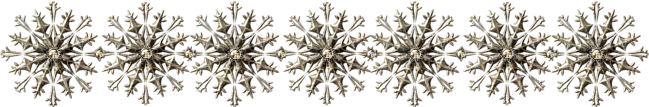 